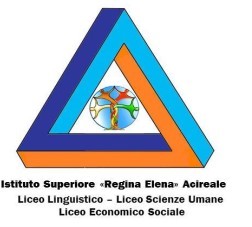 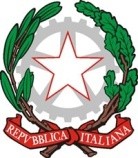 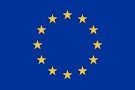 ISTITUTO MAGISTRALE STATALE "REGINA ELENA"LICEO DELLE SCIENZE UMANE – LICEO ECONOMICO SOCIALE – LICEO LINGUISTICOVIA COLLEGIO PENNISI, 13 95024 ACIREALE C.M.: CTPM04000Atel.: 095-6136050 - C.F. 81002530871Email: ctpm04000a@istruzione.it – pec: ctpm04000a@pec.istruzione.itURL: www.liceoreginaelena.edu.itAl Dirigente dell’ISTITUTO MAGISTRALE STATALE “REGINA ELENA” DI ACIREALE per il Progetto “Arte di ogni genere. Dalla violenza verbale alla rieducazione sentimentale. Percorso di parole, immagini e movimento” (CIRC. MINISTERIALE N. 20 DEL 20/10/2023)Realizzato con il contributo all’Assessorato Regionale dell’Istruzione, dell’Università e del Diritto allo studio”C.U.P. C46F23000130002Allegato 3 – DICHIARAZIONE RELATIVA CAUSE DI INCOMPATIBILITÀ E CONFLITTO DI INTERESSI(ai sensi dell’art. 15 comma 1 lettera c) del d.lgs. n. 33/2013) (dichiarazione sostitutiva di notorietà ex articoli 46 e 47delD.P.R. 445/2000)Il/la sottoscritto/a _                                                    _ nato/a a	_ (_ ) il	/   _/_	, C. F	, P. IVA______________________ in relazione a (indicare Tipologia e oggetto) ed/o estremi conferimento incarico  	Consapevole delle sanzioni penali in caso di dichiarazioni mendaci e della conseguente decadenza dai benefici conseguenti al provvedimento emanato (ai sensi degli artt. 75 e 76 del DPR 445/2000), sotto la propria responsabilitàDICHIARAChe non sussistono situazioni, anche potenziali, di conflitto di interesse con il Liceo “Regina Elena” di Acireale, ai sensi dell’art. 53, comma 14, del D. Lgs. 165/2001, come modificato dalla legge n. 190/2012;Che non sussistono cause di incompatibilità o inconferibilità,  ai sensi dell’art. 20 del D. Lgs. 39/2013, a svolgere incarichi nell’interesse del Liceo “Regina Elena” di Acireale;Di prestare l’attività professionale di _______________________La presente dichiarazione è resa ai sensi e per gli effetti dell’art. 20 del d. lgs. 8 aprile 2013, n. 39 e dell'art. 53, comma 14, del d. lgs. 165/2001. Il/la sottoscritto/a si impegna, altresì, a comunicare tempestivamente eventuali variazioni del contenuto della presente dichiarazione e a rendere nel caso, una nuova dichiarazione sostitutiva.Lì	,	/	/	.                                                                      F.to,	 	